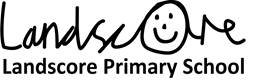 Key Concepts – Geography Key conceptsKS1Ask simple geographical questions; Where is it? What's it like? Use books, stories, maps, pictures/photos and internet as sources of information. Investigate their surroundings in the wider UK and start to contrastMake simple comparisons between features of different places using physical and human features.Make appropriate observations about why things happen.Develop fieldwork skills such as using a tick box pro-forma questionnaire; drawing an outline of simple features they observe; add colour, texture and detail to prepared field sketches; joining labels to correct features; using a camera to record what they have seen; label the photo with support; measure using every day non-standard unitsDevelop map skills including following directions (N,S,E,W); draw a map of a real or imaginary place; use class agreed symbols to make a simple key; follow a route on a map; use an infant atlas to locate places; begin to spatially match places (eg recognise UK on a small scale map and larger scale map).LowerKS2Ask and respond to questions and offer their own ideas.Extend to satellite images, aerial photographsInvestigate places and themes at more than one scaleCollect and record evidence with some aidAnalyse evidence and draw conclusions e.g. make comparisons between locations photos/pictures/mapsDevelop fieldwork skills such as suggesting questions to ask as part of an investigation; pick out the key lines and features of a view in the field using a viewfinder to help; annotate sketches with descriptive and explanatory labels; use a camera independently; locate a photo on a map; annotate the photo; use easy to read instruments; count and record using a tally ; organise results in a spreadsheet.Develop map skills such as using 4 compass points well and begin to use 8 compass points; use letter/number co-ordinates to locate features on a map; make a map of a short route experienced, with features in correct order; make a simple scale drawing; begin to recognise symbols on an OS map; locate places on a large scale map (eg find UK or India on a globe); follow a route on a large-scale map; begin  to match boundaries (eg find same boundary of a county on different scale maps).Upper KS2Suggest questions for investigatingUse primary and secondary sources of evidence in their investigations.Investigate places with more emphasis on the larger scale; contrasting and distant placesCollect and record evidence unaidedAnalyse evidence and draw conclusions   e.g. from field work data on land use comparing land use/temperature, look at patterns and explain reasons behind itProgress learning with appropriate development in skills around field work and map workDevelop fieldwork skills such as preparing and carrying out interviews, sometimes in a formal situation; select field sketching from a range of techniques for an investigation; annotate sketches to describe and explain geographical processes and patterns; select photograph from a range of techniques as the most appropriate for the evidence they need; select and use a range of measuring instruments in investigations; design their own census, pilot and evaluate it.Develop map skills such as using 8 compass points confidently and accurately; use 4 figure co-ordinates to locate features on a map; begin to use 6 figure grid references; use latitude and longitude on atlas maps; use and recognise OS map symbols; use atlas symbols; follow a short route on an OS map; describe features on an OS map; locate places on a world map; use atlases to find out about other features of places; use a scale to measure distances; draw/use maps and plans at a range of scales.